The Probus Club of Newbury Constitution  January 2021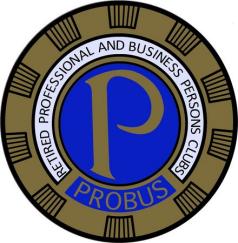 Name: The Club is to be known as ‘The Probus Club of Newbury’Purpose: The purpose of the Club is to provide a non-political, non-profit making, secular social forum for retired and semi-retired Professional and Business men by holding regular meetings, walks, outings and other social activities deemed suitable and appropriate for the members of the Club.  Wives and Partners of members may attend social events as agreed to by the ‘Committee’.Management: The activities of the Club shall be managed by a Committee elected at an Annual General Meeting. The Committee shall consist of not less than 10% of the number of ‘Members’ with a minimum of five Committee Members being quorate to take decisions. The Committee shall meet three-monthly to review past, and plan future, activities unless a different timescale is needed by prevailing circumstances.Membership: Membership is open to all retired and semi-retired persons who have a background in the Professions or Business, who have worked or live in Newbury and surrounding areas, and provided they can travel to the monthly meetings on a regular basis. Membership is also available to Professional and Business persons who move to the Newbury and Surrounding areas during retirement.The number of Members is limited by the capacity of the venue(s) that the Club uses. In the event that the Club membership is fully subscribed then Provisional Members on the waiting list, (formerly known as ‘Green Badge Holders’), may be permitted to attend certain Club functions as defined in the Club’s Procedures.An award of a Life Membership is available for members who have served and upheld the traditions of the Club over many years. Such award will be proposed by the Committee and be confirmed at an Annual General Meeting. The maximum number of Life Members is 5% of the number of Members.Membership of the Club may be terminated by the Club or the Member in accordance with the Club’s Procedures.  Subscriptions : Annual subscriptions become due and payable the month after the fee is approved at the Annual General Meeting. Members joining after 1 March in any year shall pay a reduced subscription fixed by the Committee. Monthly meetings: Members are expected to attend all monthly meetings.  Apologies for absence are to be given to the Membership Secretary by the date given in the notice of the meeting. Annual General Meeting: The Club shall hold an Annual General Meeting unless prevailing circumstances determine an alternative is needed. The Annual General Meeting shall be quorate if attended by at least 40% of the number of Members and shall :Elect the officers of the Club:  Chairman, Vice Chairman, Secretary, Treasurer, and Membership Secretary.Elect additional Members to the Committee.Elect a suitably experienced member, who shall not be a member of the Committee, as the independent Examiner of Accounts .Receive and approve the Annual Accounts after the Independent Examiner’s considerationConfirm the annual subscription proposed by the Treasurer for the following year.Receive such reports as the Committee decides relevant for information or confirmation. Dissolution of the Club: In the event that the Club ceases to exist, for whatever reason, all of the Clubs assets are to be transferred to a succeeding body or realised and donated to local charities.  The chosen charities are to be agreed by the Committee and approved by the majority of members.